Сценарий  внеклассного мероприятия  по учебному предмету «Человек и мир», 5 классРаздел «Космос и Земля»Интеллектуальный космический рингСоставитель: Мартысюк Светлана Владимировна, учитель географии ГУО «Средняя школа №18 г. Бреста»Данный материал можно использовать для проведения урока систематизации и обобщения знаний учащихся 5 класса по разделу «Космос и Земля»Цели и задачи:- закреплять и систематизировать знания о Солнечной системе и ее планетах;- развивать образное мышление и создавать условия для установления причинно-следственных связей «космос-Земля»;- создавать условия для развития эмоционально-ценностного отношения к проблеме освоения космоса;- воспитывать коммуникативные навыки, умения работать в команде.Класс делится на 2 команды (по 8 игроков) и 2 команды болельщиков. Название команды выбирают созвучно космической тематике. В течение игры звучат космические композиции группы «Спейс».Ведущий:Добрый день, дорогие друзья!Девиз сегодняшней нашей встречи «То, что мы сегодня здесь – всему виною интерес!»В нашем интеллектуальном  космическом ринге    участвуют  самые  любознательные, находчивые, коммуникабельные учащиеся двух команд:   «СОЗВЕЗДИЕ» и «СОЛНЦЕ» (в каждой команде по 8 учащихся).Возьмемся за руки, друзья! Пожелаем друг другу удачи! Поддержим друг друга и отправимся в дальнее путешествие по космическим просторам – «через тернии к звездам!».Встретимся со знакомыми и незнакомыми небесными телами, явлениями, обратимся к цифрам и фактам, ответим на главный вопрос «ПОЧЕМУ?»А сопровождать наш космический ринг будут очаровательные стюардессы ….. (представление жюри).Условия нашего ринга.Командам предстоит пройти 9 космических непредсказуемых (сокрытых) остановок. По очереди команды прокладывают космический маршрут, открывая выборочно табло, где сокрыто задание. Если экипаж не может справиться с заданием – можно держать связь с землянами – «звонок другу» (помощь болельщиков).Всего про все на светеНе выучит никто.Про всё сумей ответитьХотя бы «ЧТО» и «КТО».…… ПОЕХАЛИ! Капитаны команд поочередно открывают табло, где указан раздел игры и…..  задание. Задания выполняют в той последовательности, как открывается табло.Счастливый случай за 1 минуту ответить на большее количество вопросов. Каждый верный ответ – 1 балл. Первой отвечает команда, открывшая табло  (приложение 1).Лейся, песня! Команды по очереди исполняют куплет песни  о природных явлениях, космических просторах, явлениях (пример «…земля в иллюминаторе»,  «У друзей нет выходных»,  «Песня про космос», «Светит звездочка в ночи», «Солнце и луна», «Луна-луна» и др.).Я+ТЫ= МЫ Каждый член команды получает бейдж с названием планеты Солнечной системы. По команде ведущего выполняют задание одновременно две команды. Команда, выполнившая  каждое задание первой – 2 балла, вторая команда – 1 балл.- построиться планетам по расположению от Солнца;- построиться планетам земной группы;- построиться планетам-гигантам;- выход самой малой планеты Солнечной системы;- выход  самой большой планеты Солнечной системы;- выход планеты, которую называют «лежебока»;- выход планеты, которая знаменита своими кольцами;- выход планет, у которых нет спутников;- выход планеты, у которой наибольшее количество спутников.Почемучки Капитаны команд выбирают конверт с 2 вопросами и должны сразу же объяснить «почему».- Почему происходит смена времен года на земном шаре?- Почему происходит смена дня и ночи?- Почему мы всегда видим одну сторону луны?- Почему на планете Земля есть жизнь?Красный ящикПутем вопросов узнать, что там находится (предмет, который имеет отношение к теме). Ответы «да», «нет». Вопросы команды задают поочередно.  (В ящике шоколадный батончик «МАРС»)Цифры и фактыКаждая команда получает одинаковый конверт с указанием цифр. Необходимо за 1 минуту объяснить значение этих цифр. Задание команды выполняют одновременно. Капитан оглашает ответы и передает жюри.Что это было? Команда   смотрит видеоряд, который объединяет одна тема. За 20 секунд дает свой ответ.Презентация (приложение 2).Время и людиКаждая команда получает на листах одинаковое задание – 3 характеристики выдающихся людей. Следует назвать этих людей.  Время выполнения задания - 3 минуты.ПризКоманда, открывшая табло «ПРИЗ» – зарабатывает 1 балл.Рефлексия. Цепочка пожеланий. (Звучит мелодия «СПЕЙС»)Команды выстаиваются для подведения итогов. Ведущий берет  в руки хрустальный глобус (образ планеты Земля) и поочередно каждый из участников передает глобус и обращается с пожеланиями к себе и другим землянам. Заканчивает цепочку пожеланий ведущий (учитель).Жюри объявляет итоги игры. Награждение.Счастливый случай                       Приложение 1(четные номера вопросов  – одной команде, нечетные – второй)Любой предмет, любое живое существо, все, что нас окружает (тело)На равном расстоянии от Северного и Южного полюса находится (экватор)День летнего солнцестояния, самый длинный день (22 июня)День  зимнего  солнцестояния, самый короткий день  (22 декабря)Частицы, из которых  состоят  молекулы (атомы)То, из чего состоит  тело (вещество)Три состояния вещества (твердое, жидкое,  газообразное)Гигантский светящийся шар из раскаленного газа (звезда)Самая близкая звезда из заметных на территории Беларуси (СИРИУС)Ближайшая к Земле звезда (СОЛНЦЕ)Между орбитами  каких планет  находится пояс астероидов (МАРС  И ЮПИТЕР)Самая известная звезда в  созвездии  Малой  Медведицы (Полярная)Название нашей Галактики (Млечный путь)Из какого газа в основном состоит Солнце (водорода)Самая большая планета Солнечной системы (Юпитер)Гипотезу о возникновении планет из газопылевого облака выдвинул (ШМИДТ)Возраст планеты Земля (4.5 млр лет)Самый большой материк на нашей  планете (Евразия)Самый  малый  по площади материк  на нашей планете (Австралия)Количество планет Солнечной системы (8)Модель Земли (глобус)Наклон земной оси составляет (23 градуса)Время оборота Земли вокруг Солнца (365 дней 6 часов) Время  оборота  Земли  вокруг собственной оси (24 часа - 23 часа 56 мин.)    Планета, на которой существует жизнь (Земля)Любое изменение, которое происходит с телом (явление)Определенный участок звездного неба со всеми звездами на нем (Созвездие)Самые горячие звезды имеют цвет (белый и голубой)По какой звезде можно определить стороны света (Полярной) «Хвостатые звезды» (кометы) Несгоревшие остатки  метеорных тел, которые  достигли Земли (метеориты)Скорость вращения Земли по орбите (30 км/сек)  Светящийся след, похожий на падающую звезду (метеор) Процентное соотношение воды и суши на Земле (71% вода, 29% суша)Приложение 2Задание 1(ответ –  космические тела: астероид, комета, планета Земля)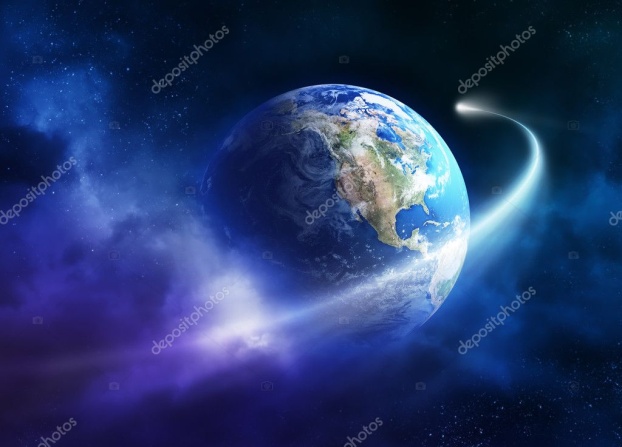 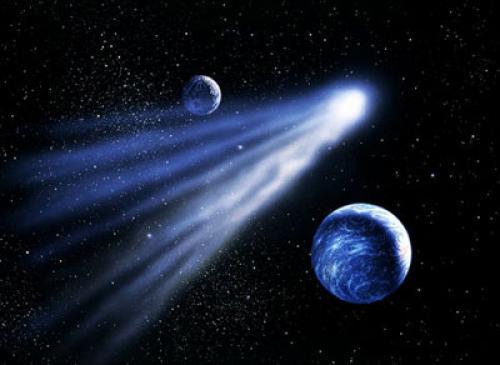 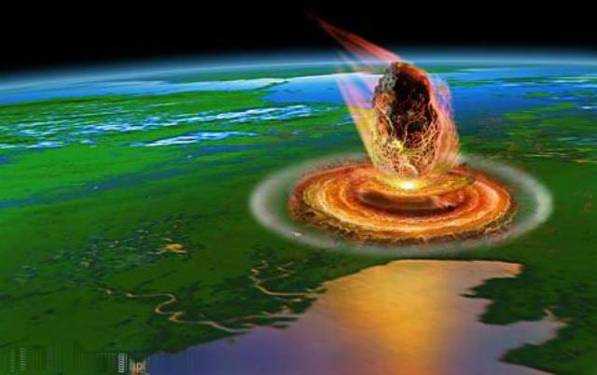 Задание 2(ответ  – покорение космоса  12 апреля 1961, летчик-космонавт Ю.А. Гагарин)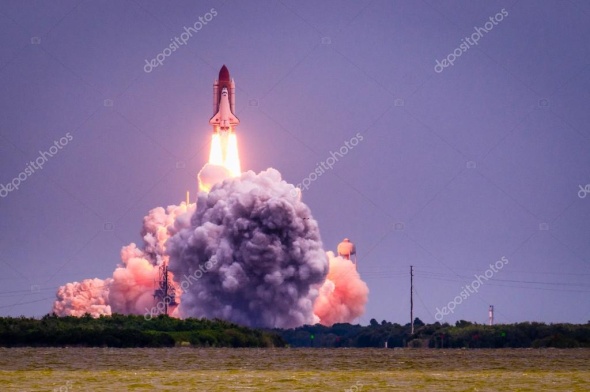 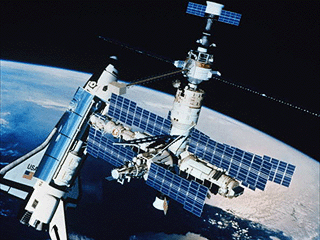 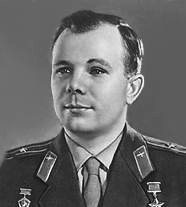 СЧАСТЛИВЫЙСЛУЧАЙПОЧЕМУЧКИВРЕМЯИ ЛЮДИЛЕЙСЯ, ПЕСНЯ!КРАСНЫЙ ЯЩИКПРИЗЯ+ТЫ= МЫЦИФРЫ И ФАКТЫЧТО ЭТО БЫЛО?цифрыответ150 млн километров4000-5000* С5000 -10 000*С Более 10 000*С12 апреля 1961 годУченый-монах в XVI веке заложил основы новой теории. Это стало революцией в науке. В центр Вселенной он поместил Солнце. Земля стала лишь одной из планет около этого светила. Назовите этого ученого.Он установил, что Земля круглая по ее округлой тени на Луне в момент лунного затмения. Правда, при этом он «поместил» Землю в центр мироздания, где она «пребывала» до XVI века.Назовите этого ученогоОн первым применил телескоп для астрономических наблюдений. Его линзовый телескоп увеличил объекты в 30 раз. Он является автором закона всемирного тяготения.Кто он?Ответ___________(Н. Коперник)Ответ___________(Аристотель)Ответ___________(И. Ньютон)